結合社區（如里民辦公室、社區發展協會、醫療院所、水電行…等）及學生家長會等資源，107學年至少辦理2場次防災教育主題宣導活動(例如防災主題競賽活動、演講活動)，以寓教於樂方式宣導防災知識。臺北市立北投國民中學活動成果紀錄表活動照片※父母成長班※補校與社區活動成果紀錄表活動照片（一）活動名稱107學年度社會知識大競賽校內初選時間108年1月3日（四），第一節班週會地點各班教室對象 七、八年級學生活動概述：由本校社會領域教師根據競賽提供之比賽課程大綱作為命題參考。考試題目皆為選擇題，共50題。地理科47題、災害防治3題，每題2分，滿分共100分。依校內七、八年級參賽者之初選考試成績由高至低共錄取6名（名額依「2018年第十四屆國家地理知識大競賽」實施辦法而定）。以防災主題競賽活動，以宣導防災知識。活動概述：由本校社會領域教師根據競賽提供之比賽課程大綱作為命題參考。考試題目皆為選擇題，共50題。地理科47題、災害防治3題，每題2分，滿分共100分。依校內七、八年級參賽者之初選考試成績由高至低共錄取6名（名額依「2018年第十四屆國家地理知識大競賽」實施辦法而定）。以防災主題競賽活動，以宣導防災知識。活動概述：由本校社會領域教師根據競賽提供之比賽課程大綱作為命題參考。考試題目皆為選擇題，共50題。地理科47題、災害防治3題，每題2分，滿分共100分。依校內七、八年級參賽者之初選考試成績由高至低共錄取6名（名額依「2018年第十四屆國家地理知識大競賽」實施辦法而定）。以防災主題競賽活動，以宣導防災知識。活動概述：由本校社會領域教師根據競賽提供之比賽課程大綱作為命題參考。考試題目皆為選擇題，共50題。地理科47題、災害防治3題，每題2分，滿分共100分。依校內七、八年級參賽者之初選考試成績由高至低共錄取6名（名額依「2018年第十四屆國家地理知識大競賽」實施辦法而定）。以防災主題競賽活動，以宣導防災知識。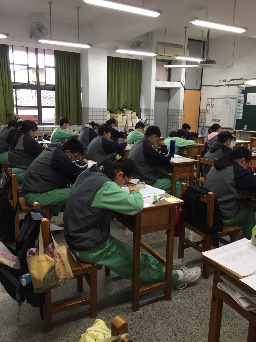 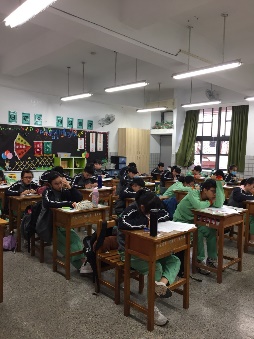 說明：各班學生認真作答說明：各班學生認真作答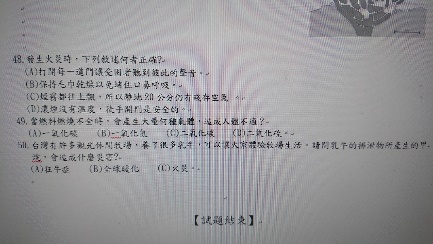 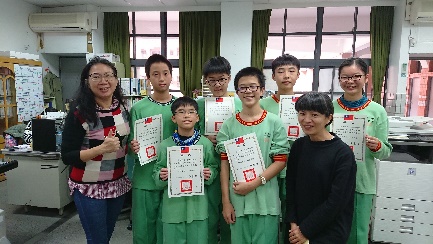 說明：防災試題一窺說明：得獎同學合照活動名稱父母成長班時間每週二上午9:30～ 11:30辦理單位輔導室對象 學生家長與社區人士活動概述：『北投國中父母成長班』定期邀請各行各業的卓越人士、專家和教授作不同主題的精采演講，也規劃了各式活動，邀請家長及社區人士一起參加。活動概述：『北投國中父母成長班』定期邀請各行各業的卓越人士、專家和教授作不同主題的精采演講，也規劃了各式活動，邀請家長及社區人士一起參加。活動概述：『北投國中父母成長班』定期邀請各行各業的卓越人士、專家和教授作不同主題的精采演講，也規劃了各式活動，邀請家長及社區人士一起參加。活動概述：『北投國中父母成長班』定期邀請各行各業的卓越人士、專家和教授作不同主題的精采演講，也規劃了各式活動，邀請家長及社區人士一起參加。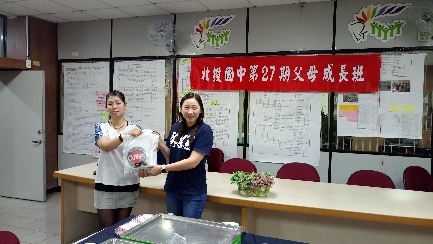 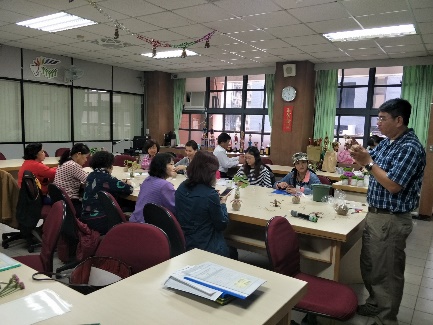 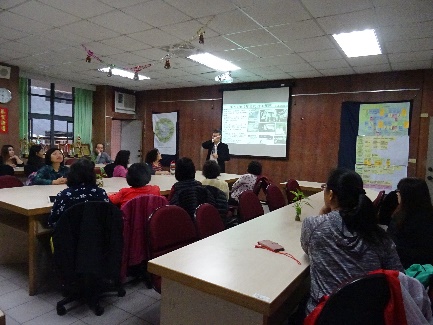 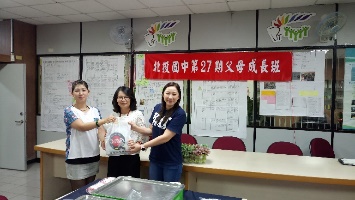 活動名稱財團法人中華景康藥學基金會(CKF)時間107年11月21日地點三樓簡報室對象補校學生、社區人士活動概述：由財團法人中華景康藥學基金會(CKF)來本校補校與社區人員講論「銀髮族用藥安全與保健品」，以講述方式宣導用藥的安全知識。活動概述：由財團法人中華景康藥學基金會(CKF)來本校補校與社區人員講論「銀髮族用藥安全與保健品」，以講述方式宣導用藥的安全知識。活動概述：由財團法人中華景康藥學基金會(CKF)來本校補校與社區人員講論「銀髮族用藥安全與保健品」，以講述方式宣導用藥的安全知識。活動概述：由財團法人中華景康藥學基金會(CKF)來本校補校與社區人員講論「銀髮族用藥安全與保健品」，以講述方式宣導用藥的安全知識。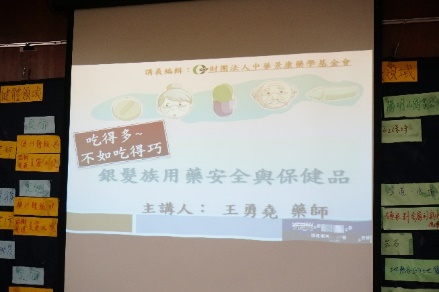 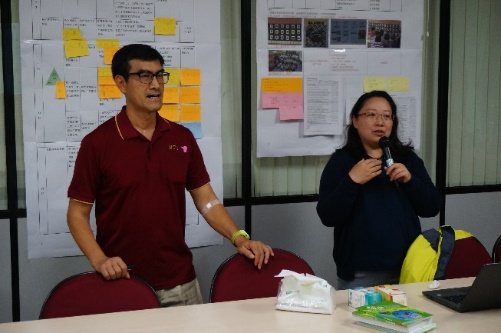 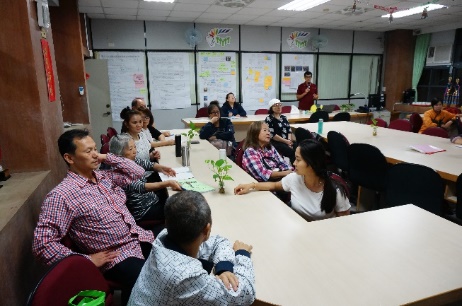 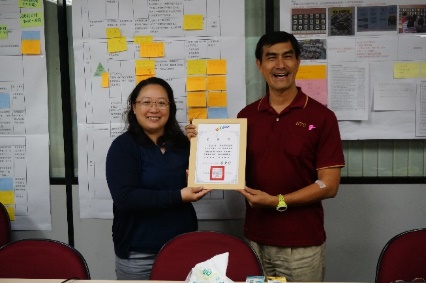 